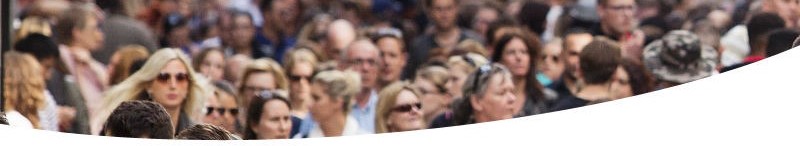 Dit is het format voor de Nederlandstalige samenvatting ten behoeve van de beoordeling van de aanvragen in deze subsidieronde door mensen met dementie en/of hun mantelzorgers. Schrijf uw samenvatting in begrijpelijke taal (taalniveau eind VWO). Wij raden u ten sterkste aan om uw aanvraag te toetsen bij ervaringsdeskundigen. Daarnaast raden we sterk aan deze samenvatting voor indiening te laten lezen op begrijpelijkheid. Visueel materiaal ter ondersteuning voor het bespreken van uw project wordt gewaardeerd. Deze samenvatting is de enige informatie die de ervaringsdeskundigen krijgen voor hun beoordeling van uw aanvraag. Deze bijlage mag maximaal 2 A4 zijn.PublieksamenvattingDeze samenvatting is bedoeld voor een breed geïnteresseerd publiek met verschillende achtergronden. Schrijf de samenvatting daarom in eenvoudige taal. (max. 1000 tekens)Beantwoord tenminste de volgende vragen:Waarom wilt u dit project doen?Welke resultaten hoopt u dat dit project oplevert?Waarom is dit project van belang voor patiënten/cliënten en hun naasten?Hoe gaat u dit project uitvoeren?Indien het project wordt gehonoreerd, wordt deze publiekssamenvatting geplaatst op de website van ZonMw.N.B. Deze samenvatting wordt ook uitgevraagd in het aanvraagformulier (sectie 3.1) en kunt u hier kopiëren. Opzet en uitvoer van project Geef antwoord op de onderstaande vragen:Wat is de onderzoeksvraag en wat is de aanleiding voor deze vraag, of wat is het probleem waarvoor een oplossing gezocht wordt?Hoe gaat de onderzoeksvraag beantwoord worden/hoe wordt er gewerkt aan een oplossing voor het probleem?Welke doelgroep(en) zijn straks (eind)gebruiker van de studieresultaten? Mensen met dementie en/of mantelzorgers en/of zorgprofessionals?Zijn mensen studiedeelnemers in dit project? Zo ja:Welke doelgroep(en) wil je includeren?Welke (achtergrond)kenmerken dienen de studiedeelnemers wel of juist niet te hebben en waarom (in- en exclusiecriteria)?Hoeveel studiedeelnemers zijn nodig en wat moeten zij doen voor het onderzoek?Toelichting relevantie, haalbaarheid en betrokkenheid van de doelgroepenGeef antwoord op de onderstaande vragen:Relevantie van het onderzoek voor de (toekomstige) mensen met dementie en hun naasten/mantelzorgersHaalbaarheid vanuit perspectief van mensen met dementie en hun naasten/mantelzorgersBetrokkenheid van mensen met dementie en hun naasten/mantelzorgersbij deze aanvraag, opzet en uitvoering van het onderzoekDenk aan: Het komen tot een onderzoeksvraag, de (plekken van) werving, wat van de deelnemers gevraagd wordt (belasting), de keuze voor wat je gaat meten (uitkomstmaten), de ontwikkeling (o.a. vorm) van de praktijktoepassing, etc.).